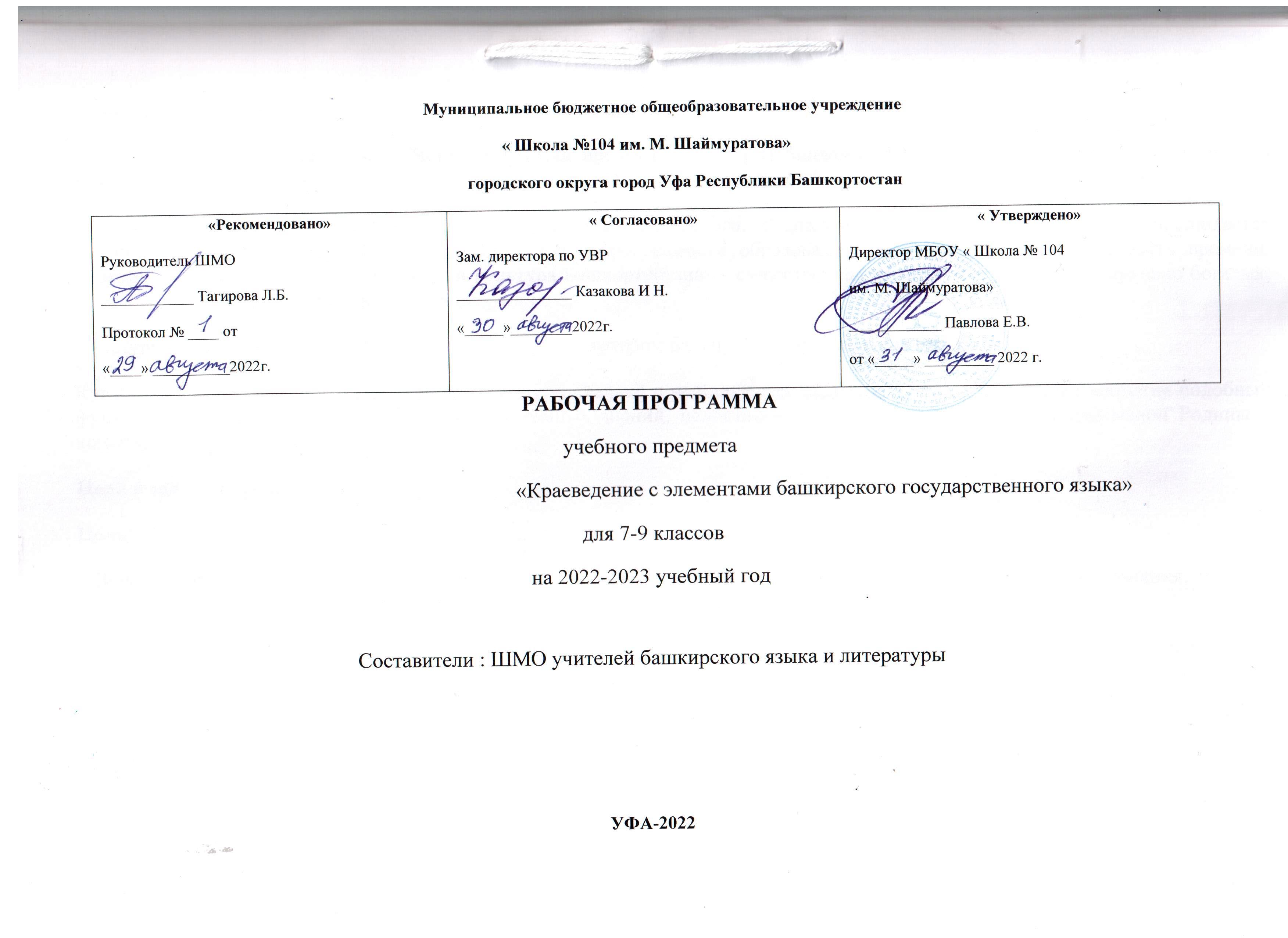 Общая характеристика учебного предмета:Программа составлена на основе учебных программ предметов «История Башкортостана» и «Культура Башкортостана» При этом авторы стремились сохранить преемственность и принципиальные подходы составления предыдущих программ.Наряду с огромными трудностями современности (экономического, социального, общественного порядка), наблюдается понимание необходимости усиления гуманитарной направленности образования. Это настоятельная потребность времени, поэтому сохранение предмета «История и культура Башкортостана» - существенная лепта в деле воспитания духовно богатых, гармонично развитых граждан нового Башкортостана.Культурное наследие любого народа - это та основа, на котором базируется формирование личности.Культура по своей природе национальна, поэтому уникальна и неповторима. Программа предусматривает раскрытие подобных фундаментальных взглядов, представление системных знаний, целостного восприятия истории и культуры малой Родины в контексте страны и мира в целом.Цели и задачи курса: Цель:- Воспитание духовно развитой личности, формирование гуманистического мировоззрения, гражданского сознания, чувство патриотизма, любви и уважения к своей республике и всего нашего государства в целом.- Развитие эмоционального восприятия исторических событий в республике, восприятия художественного текста, образного и аналитического мышления, понимания исторических событий происходящих в мире.- Формирование начальных представлений о специфике литературы, культуры и других искусств нашей республики на фоне нашего государства.- Умение развивать устную и письменную речь учащихся на уроках истории и культуры Башкортостана.- Освоение текстов произведений в единстве формы и содержания, основных историко-литературных сведений.- Овладение умениями чтения и анализа изучаемых исторических событий и художественных произведений на уроках Краеведение.Задача: воспитание патриота, гражданина нового Башкортостана с активной жизненной позицией, гармонично развитую личность, знающую историю и культуру родного края, бережно относящуюся к его духовным ценностям.Содействовать гуманитаризации образования и гармонизации межнациональных отношений;Формировать здоровые этико- эстетические представления школьников;Привить любовь к Родине, к культурным ценностям народов РБ, стремление быть достойными продолжателями славных традиций, гордиться тем, что ты представитель именно той нации;Способствовать возрождению и развитию национальных культурСпособствовать расширению кругозора учащихся, учить рассматривать явления прошлого и современности в их взаимосвязи ,критически осмысливать исторический опыт; формировать творческое мышление у школьников.I. Планируемые результаты изучения учебного курсаПредполагается, что результатом изучения краеведение  Башкортостана является развитие у учащихся  компетентностей – социально-адаптивной (гражданственной), когнитивной (познавательной), информационно-технологической, коммуникативной. Овладение универсальными учебными действиями значимо для социализации, мировоззренческого и духовного развития учащихся, позволяющими им ориентироваться в социуме и быть востребованными в жизни.Личностные результаты отражаются в индивидуальных качественных свойствах учащихся, которые они должны приобрести в процессе освоения учебного предмета по программе «История и культура Башкортостана»: - осознание своей идентичности как гражданина страны, члена семьи, этнической и религиозной группы, локальной и региональной общности; - чувство гордости за историю и культуру своей Родины, своего народа; - освоение гуманистических традиций и ценностей современного общества, уважение прав и свобод человека; - осмысление социально-нравственного опыта предшествующих поколений, способность к определению своей позиции и ответственному поведению в современном обществе; - понимание культурного многообразия мира, уважение к культуре своего народа и других народов, толерантность; - сформированность эстетических чувств, художественно-творческого мышления, наблюдательности и фантазии; - сформированность эстетических потребностей; -понимание особой роли театра, изобразительного искусства, музыки, литературы в жизни общества и каждого отдельного человека; - умение сотрудничать с товарищами в процессе совместной деятельности;Метапредметные результаты характеризуют уровень сформированности универсальных способностей учащихся, проявляющихся в познавательной и практической творческой деятельности: - овладение умением сравнивать, анализировать, выделять главное, обобщать; - овладение умением вести диалог, распределять функции и роли в процессе выполнения коллективной творческой работы; - использование средств информационных технологий для решения различных учебно-творческих задач в процессе поиска дополнительного материала; - умение планировать и грамотно осуществлять учебные действия в соответствии с поставленной задачей, находить варианты решения различных творческих задач; - умение рационально строить самостоятельную творческую деятельность; - осознанное стремление к освоению новых знаний и умений, к достижению более высоких и оригинальных творческих результатов.Предметные результаты характеризуют опыт учащихся в творческой деятельности, который приобретается и закрепляется в процессе освоения учебного предмета: - овладение целостными представлениями об историческом пути человечества, истории собственной страны, республики; - умения изучать и систематизировать информацию из различных источников; - готовность применять исторические знания для выявления и сохранения исторических и культурных памятников республики, своей страны и мира; - формирование представлений о богатстве и своеобразии башкирского фольклора; - формирование представлений об основных этапах развития башкирской литературы, знание основных произведений крупных представителей башкирской литературы, народных писателей и поэтов; - формирование представлений об основных видах декоративно-прикладного искусства и сферах его применения, о творческой деятельности ведущих художников, скульпторов РБ.Описание ценностных ориентиров содержания учебного предмета:Ценность жизни – признание человеческой жизни величайшей ценностью, что реализуется в отношении к другим людям и к природе.Ценность природы основывается на общечеловеческой ценности жизни, на осознании себя частью природного мира. Любовь к природе – это и бережное отношение к ней как среде обитания человека, и переживание чувства её красоты, гармонии, совершенства. Воспитание любви и бережного отношения к природе через тексты художественных и научно-популярных произведений литературы.Ценность гражданственности – осознание себя как члена общества, народа, представителя страны, государства; чувство ответственности за настоящее и будущее своей страны. Привитие через содержание предмета интереса к своей стране: её истории, языку, культуре, её жизни и её народу.Ценность патриотизма. Любовь к России, активный интерес к её прошлому и настоящему, готовность служить ей.Ценность человечества. Осознание ребёнком себя не только гражданином России, но и частью мирового сообщества, для существования и прогресса которого необходимы мир, сотрудничество, толерантность, уважение к многообразию иных культур.Требования к уровню подготовки учащихся, обучающихся по данной программеОбучающиеся 7-9 классов по краеведению Башкортостана должны знать:По народному творчеству: жанровое богатство и своеобразие башкирского фольклора (легенды и предания, песни, особенно связанные с историей народа, баиты, крупные эпические сказания, народные музыкальные инструменты) в сочетании с фольклором местного населения, творчество крупных сказителей - сэсэнов; Учащиеся должны быть знакомы с творчеством некоторых писателей и поэтов, родившихся в Башкортостане, но живущих в других республиках, быть  осведомленными  о русско-башкирских литературных связях.( о творчестве С.Т.Аксакова, С. Злобина, Галимжана Ибрагимова); По литературе : основные произведения крупных представителей башкирской литературы, народных писателей и поэтов, иметь общее представление об основных этапах башкирской литературы (Н.Асанбаев, Г.Ибрагимов);По декоративно- прикладному и изобразительному искусству: знать об основных видах (вышивка, ткачество, художественная обработка дерева, металла, кожи и т.д.)  декоративно-прикладного искусства и сферах его применения  (украшения жилища, народный костюм, убранство коня, узорные ткани и т.д.) ,о связи (общие моменты и различия) декоративно- прикладного искусства башкир с аналогичным творчеством других художников, скульпторов РБ;По музыкальному искусству: знать творчество ведущих композиторов РБ, иметь представления об основных жанрах музыкального творчества(песни, вокальные , хоровые , инструментальные произведения, симфония, балет, опера и др.),знать ведущих исполнителей как народного ,так и профессионального искусства (кураистов, певцов, скрипачей, дирижеров и т.д.)По театральному и хореографическому искусству: знать краткую историю профессиональных театров РБ, творчество ведущих исполнителей оперы и балета; знать природу, разнообразие народных танцевальных традиций, выдающихся мастеров народного танца и их наиболее известные танцы;Углубленное изучение истории Башкортостана призвано способствовать расширению кругозора учащихся, учит рассматривать явления прошлого и современности в их взаимосвязи, критически осмысливать  исторический опыт, воспитывать историзм мышления, формировать высокие нравственные качества, развивать творческое мышление у школьников;Представления о просвещении и печати в Башкортостане;О традициях и обычаях башкир.Место предмета в базисном учебном планеСогласно учебному плану и годовому календарному графику МБОУ «Школа №104 им.М.Шаймуратова» на изучение предмета «Краеведение» в 7-9 классах отводится  34 часа в год, 1 час в неделю. Содержание учебного курсаПовторение пройденного материала 

История Башкортостана.  История башкир.  Участие башкир и других народов края в Крестьянской войне 1773-1775 гг. Манифесты Е. Пугачева. Деятельность Кинзи Арсланова по вовлечению башкир в борьбу за свободу. Кинзя Арсланов как выдающаяся историческая личность, сподвижник Е. Пугачева, передовой представитель своего народа. Переход отряда Салавата Юлаева на сторону повстанцев. Ход восстания: I, II и III этапы. Мероприятия Русского государства по подавлению восстания. Поимка, суд и наказание его предводителей. Итоги и историческое значение Крестьянской войны.Природа Башкортостана. Природное богатство Башкортостана. Животный, растительный мир. Пещеры, водопады, реки, озера, горы, природные памятники, заповедники. Семь чудес Башкортостана. 
 Фольклор, литература и искусство. Песни и легенды башкирского народа их разнообразие. Биография батыров.  Предания о его семье: «Сын Салавата Хасан», «Салават после поражения восстания», «Раньше запрещали петь о Салавате».
Стихи Салавата Юлаева. Р.Г. Игнатьев, Ф.Д. Нефедев об этих стихах. Темы Родины и свободы: «Мой Урал», «Стрела», кубаир «Вместе с Пугачевым», лирические стихотворения. Образ Салавата Юлаева в литературе. Стихи и кубаиры о Салавате (по выбору учителя). Роман С. Злобина «Салават». Драмы Ф. Сулейманова, Б. Бикбая. Трагедия М. Карима «Салават». Проблема ответственности личности перед народом.Образ Салавата Юлаева в живописи и скульптуре. Анализ картин «Поимка Салавата» А. Лежнева, «Допрос Салавата» А. Кузнецова, скульптур Т. Нечаевой («Бюст Салавата») и С. Тавасиева (памятник Салавату Юлаеву в Уфе). Кинофильм режиссера Я. Протазанова «Салават Юлаев». Народный артист Арслан Мубаряков – исполнитель роли Салавата Юлаева в фильме.Балет Х. Ахметова и Н. Сабитова «Горный орел». Башкортостан в произведениях художественной литературыЖизнь и творчество писателей. Памятные места, связанные с их именами. С.Т. Аксаков. Отрывки из трилогии «Семейная хроника», «Детские годы Багрова-внука». Учреждение премии им. С.Т. Аксакова. С. Злобин. Жизнь и творчество. «Салават Юлаев» - один из первых исторических романов о совместной борьбе башкирского и других народов против феодального и колониального гнета в период восстания Е. Пугачева 1773-1775 годов. Отрывки из романа.Н. Асанбаев. Жизнь и творчество. Драма «Красный паша». Гали Ибрагимов. Жизнь и творчество. Отрывки из романа «Кинзя». Галимжан Ибрагимов «Дети природы». 
Просвещение и печать Мектебе и медресе – основные типы национальных школ в Башкортостане до XX века. Известные медресе: Стерлибашевское, Каргалинское. Духовная семинария. Школьное образование в Башкортостане. Народные училища. Двухгодичные уездные училища. Открытие мужской классической гимназии. Оренбургский институт благородных девиц. Горнозаводские школы. Оренбургское Неплюевское училище. Преподаватели училища Мирсалих Бикчурин, Салихьян Кукляшев и их просветительская деятельность. Расширение сети мектебов и медресе: «Расулия» (1884, г.Троицк), «Хусаиния» (1889, г. Оренбург), «Гусмания» (1887, г. Уфа), «Галия» (1906, Уфа), европеизация мусульманского образования. Джадидизм. Уровень грамотности населения Оренбургской и Уфимской губерний к началу XX века. Учительские семинарии в городах Благовещенске (1876), Бирске (1882), Уфе (1909), Оренбурге (1909), Челябинске (1910). Первая типография в Уфе (1801), первая частная библиотека в Уфе (1885).Зарождение и развитие издательского дела в Башкортостане. Первая газета в крае «Оренбургские губернские ведомости» (1838). Ее роль в развитии краеведения. Публикации В. Черемшанского, В.Юматова, В. Зефирова. Национальные типографии в Уфе и Оренбурге. Значение периодической печати («Шура», «Урал», «Тормош», «Вакыт» и др.) в развитии башкирской литературы. Творчество Р. Фахретдинова, З. Хади, С. Якшигулова, Ф. Туйкина, М. Гафури, Ш. Бабича. Попытки создания письменности на башкирском национальном языке. Первые буквари на башкирском языке (русская графика) В. Катаринского (1898), А. Бессонова (1907), М. Кулаева(1919).

Материальная культура Национальный костюм башкир. Влияние хозяйственно-бытового уклада и духовной жизни народа на характер декора и покроя одежды. Возрастные особенности. Излюбленные цвета материй. Региональные отличия (по форме и украшениям) башкирского национального костюма. и мужские головные уборы: кашмау, кушъяулык, шапочки, шали, тастар; колаксын, бобровые, из меха выдры, лисьи шапки. Обувь: сапоги, башмаки, кожаные калоши, сарыки, ичиги.
Колоритные дополнения к любой одежде – ювелирные украшения. Декоративное оформление и орнамент одежды. Наиболее предпочитаемые материалы при изготовлении украшений: серебро, коралл, сердолик. Нарядная праздничная одежда. Возрождение традиций национального костюма в современных условиях.
Башкирское кузнечное ремесло. Художественная обработка металла – один главнейших видов башкирского декоративно-прикладного искусства в прошлом Вооружение башкир. Развитие искусства воинского снаряжения: поясные ремни, колчаны, налучники, кожаные щиты, сабельные ножны и рукоятки, позднее – различные футляры для дроби и пороха. Орнаментация кожи. Убранство коня: седло, подседельник, чепраки, украшения ременных частей сбруи и прочее. Резной узор, серебрение, орнаментация насечкой, чеканкой, тиснение. Секреты башкирского боевого лука. Боевые и охотничьи стрелы. Башкирские рудознатцы: Исмагил Тасимов, Туктамыш Ишбулатов. И. Тасимов – основатель первого горного учебного заведения в России. Рассказ Г. Хусаинова «Рудокоп Исмагил» .Освоение открытых нефтяных залежей. Отец и сын Уразметовы.
Театры, музеи, кинотеатры, парки. Театральная жизнь дореволюционной Уфы. Первые любительские театральные представления (конец XVII в.). Гастроли театральных коллективов. Выступления Ф. Шаляпина в Уфе (1890-1891).Первые театральные здания. Здание летнего театра купца Видинеева. История строительства Аксаковского народного дома. Национальные театральные труппы «Нур» актрисы С. Г. Гиззатуллиной-Волжской и «Ширкат» В. Муртазина-Иманского. Башкирская драматургия в репертуаре этих театров; Ф. Туйкин «Ватан 7а3армандары» («Герои Отечества»), «Тормош 7орбандары» («Жертвы жизни»). От любительских трупп к профессиональному театру. Формирование башкирского драматического театра. Жизнь и творческая деятельность режиссера В. Муртазина-Иманского и заслуженной артистки РСФСР Б. Юсуповой.Роль техникума искусств в развитии театрального искусства в республике. Творческие портреты его выпускников З. Бикбулатовой, А. Мубарякова. Творчество артистов Г. Карамышева, Г. Ушанова, Г. Мингажева, Т. Рашитовой, А. Зубаирова, Б. Имашева.
М. Магадиев как актер, режиссер, педагог, реформатор. Значение звания «академический». Башкирский государственный академический театр драмы в годы Великой Отечественной войны и в послевоенное время. Башкирская драматургия и репертуар театра. Выпускники ГИТИС. Творческие портреты И. Юмагулова, Ш. Рахматуллина, З. Атнабаевой, Г. Сабитовой, М. Суяргулова, Р. Каримовой, Х. Яруллина, Ф. Гафарова, Н. Ирсаевой.Музыкальная культура Зарождение и становление башкирской профессиональной музыкальной культуры. Композиторы первого поколения Г. Альмухаметов, С. Габяши, Х. Ибрагимов, М. Валеев. Роль радиовещания и театра в развитии профессиональной музыки.
Предпосылки создания башкирской оперы. С. Саитов: «Башкирская профессиональная музыка зарождалась в стенах башкирского драматического театра». «Галиябану» М. Файзи, «Башмачки» Х. Ибрагимова, «Башкирская свадьба» М. Бурангулова. Открытие национальной студии при московской консерватории, башкирского отделения при Ленинградском хореографическом училище. Воспитанники этих учебных заведений. Роль Г. Альмухаметова и Ф. Гаскарова в подготовке профессиональных артистов оперы и балета. Увековечение их памяти. Жизнь и творчество Г. Альмухаметова, певца, композитора, педагога. Народные песни в его исполнении. Оперы «Эшсе» («Рабочий») и «Сания» (в соавторстве с С. Габяши и В. Виноградовым). Исследовательско-собирательская и педагогическая деятельность Г. Альмухаметова. Нотирование народных песен и издание книги «В борьбе за создание башкирской советской музыки». Организация Союза композиторов Башкортостана (1940). Становление башкирского оперного искусства. Понятие об опере. Опера как крупное музыкально-драматическое произведение в сочетании драмы, музыки, хореографии, живописи. Смысл терминов «либретто», «партитура», «увертюра», «ария», «речитатив» и др. Открытие в Уфе Башкирского театра оперы и балета.  Становление башкирского оперного искусства. Оперы М. Валеева «Сакмар», Х. Заимова и А. Спадавеккиа «Акбузат». Исполнители опер первого поколения. Жизнь и творчество З. Исмагилова. Песенное творчество («Былбылым», «Матери», «Восхождение на Урал»). Оперы «Шаура», «Послы Урала» (прослушивание арий Ак-сэсэна «Не плачь, Урал-гора»). Зрелость башкирской оперы. Опера З. Исмагилова «Салават Юлаев» , как вершина башкирского оперного искусства. Прослушивание увертюры к опере, арий Салавата «Прощай, мой Урал», «На смерть Амины», арии Амины «Мой Салават».
Организация Союза композиторов Башкортостана (1940). Исполнители опер первого поколения (Х. Галимов, М. Хисматуллин, Б. Валеева, Н. Аллаярова).Современное состояние башкирской оперы. Наиболее известные исполнители: Р. Гареев, А. Абдразаков, Ф. Кильдиярова, Р. Кучуков.
Живопись  Три поколения создателей профессионального изобразительного искусства Башкортостана: «старшее», «среднее», «молодое». Роль художественного музея им. М. В. Нестерова в развитии профессиональной живописи. 
Художники старшего поколения: М. Нестеров («Родина Аксакова», «Видение отроку Варфоломею», «Пустынник», «Чудо», ), Д.Бурлюк («Портрет юноши-башкира», «Татарская деревня»), А. Тюлькин(«Гортензии»), А. Лежнев («Поимка Салавата», «Штурм Уфы пугачевцами». «Пушкин среди башкир»), И. Урядов («Переправа Чапаевской дивизии…»), В. Сыромятников («Башкирка», «Гости на женской половине»).Художники среднего поколения. Образ башкира в картинах А. Кузнецова: «Динислам бабай», «Бурзянские женщины», «Бурзянский медвежатник».Тема сельской жизни в картинах Ф.А. Кащеева: «Башкирский мед», «Башкирский кумыс». Новый поворот в его искусстве - портретные работы: «А.Э. Тюлькин в мастерской», «Портрет матери», «Художник и время».
Природа, архитектура и сама жизнь в творчестве Б.Ф. Домашникова: Серии «Старый Урал», «Ледоход», «Ностальгия», «Одиночество», «Дорога к храму». Пейзажная тематика в творчестве А. Д. Бурзянцева: «Уральский городок», «В окрестностях Белорецка», «Ночная Уфа». Образ России в его картинах: «О Русь, заветный уголок», «Покровская церковь».
Прикосновение к истокам, утверждение прочих духовных ценностей народной культуры и уклада жизни в натюрмортах А. Х. Ситдиковой: «Утренняя свежесть», «Чак-чак», «Оружие батыра», «Голубая шаль», «Скоро вечер».География БашкортостанаГеографическое положение Башкортостана. Климат Башкортостана. Административно-территориальное деление. Государственное устройство. Насееление. Экономика. Промышленность. Энергетика. Сельское хозяйство Башкортостана. Торговля и финансы. Туризм и отдых. Транспорт. Наука в Башкортостане, Образование в Башкортостане. Здравоохранение.Религия. Культура. Спорт. Средства массовой информации.III ТЕМАТИЧЕСКОЕ ПЛАНИРОВАНИЕТематическое планирование занятий -  7  кл.Тематическое планирование занятий -  8  кл.Тематическое планирование занятий -  9 кл.№РАЗДЕЛЫКол-во часов1Введение32Башкирское народное творчество43Образ Салавата в фольклоре,искусстве64Музыкальная культура35Материальная культура26Письменность башкир27Театр28Живопись29Литература10                                               ИТОГО34№РАЗДЕЛЫКол-во часов1Введение 22История в народных песнях73Просвещение и печать34Изобразительное искусство Башкортостана55Музыкальная культура66Современное театральное искусство17Материальная культура28Литература8                                                       ИТОГО34№РАЗДЕЛЫКол-во часов1Башкортостан в ХХ веке 92Башкортостан в годы ВОВ. 33Народонаселение и современная демографическая ситуация14Современное образование 25Современное театральное искусство 26Музыкальная культура 47Физкультура и спорт 18Музеи РБ 19Живопись 310История Башкортостана в произведениях художественной литературы 7ИТОГО: 3333